FIND THE FEELINGS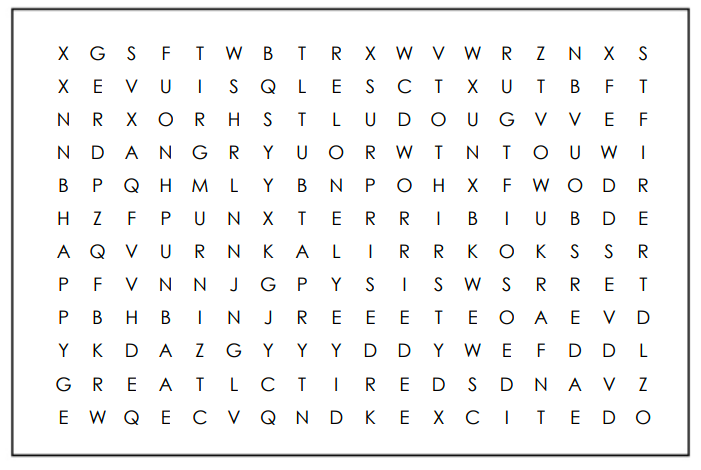 Find the following words in the puzzle. 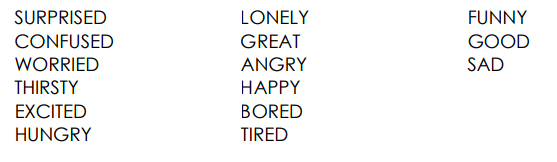 ANSWER KEYFIND THE FEELINGS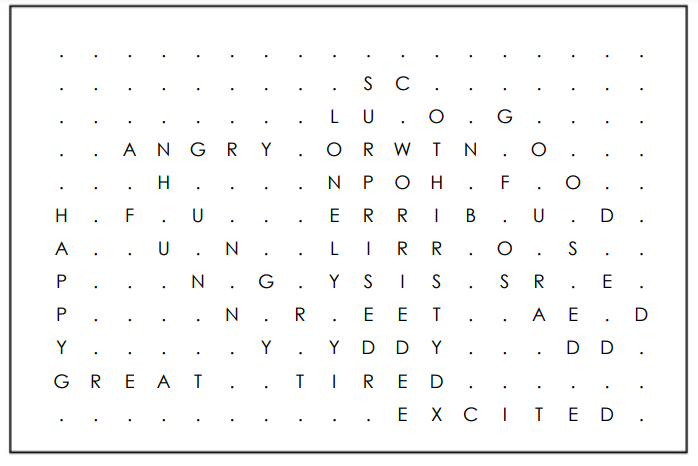 Find the following words in the puzzle. TOPIC: FeelingsSUBTOPICS: Naming feelings LEVEL: A1Name: ____________________________    Surname: ____________________________    Nber: ____   Grade/Class: _____Name: ____________________________    Surname: ____________________________    Nber: ____   Grade/Class: _____Name: ____________________________    Surname: ____________________________    Nber: ____   Grade/Class: _____TOPIC: FeelingsSUBTOPICS: Find the Feelings LEVEL: A1Name: ____________________________    Surname: ____________________________    Nber: ____   Grade/Class: _____Name: ____________________________    Surname: ____________________________    Nber: ____   Grade/Class: _____Name: ____________________________    Surname: ____________________________    Nber: ____   Grade/Class: _____TOPIC: FeelingsSUBTOPICS: Circle the Feelings LEVEL: A1Name: ____________________________    Surname: ____________________________    Nber: ____   Grade/Class: _____Name: ____________________________    Surname: ____________________________    Nber: ____   Grade/Class: _____Name: ____________________________    Surname: ____________________________    Nber: ____   Grade/Class: _____